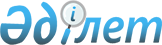 Қазақстан Республикасы Үкiметiнiң 1996 жылғы 13 желтоқсандағы N 1533 және 1997 жылғы 7 қаңтардағы N 14 қаулыларына өзгерiстер енгiзу туралы
					
			Күшін жойған
			
			
		
					Қазақстан Республикасы Үкiметiнiң қаулысы 1997 жылғы 27 мамырдағы N 887. Күші жойылды - ҚР Үкіметінің 2005 жылғы 9 ақпандағы N 124 қаулысымен



      Қазақстан Республикасының Үкiметi қаулы етедi: 



      Қазақстан Республикасы Үкiметiнiң кейбiр шешiмдерiне мынадай өзгерiстер енгiзiлсiн: 



      1. "1997 жылға арналған реформаларды тереңдету жөнiндегi Қазақстан Республикасы Үкiметi шараларының кең ауқымды жоспары туралы" Қазақстан Республикасы Үкiметiнiң 1996 жылғы 13 желтоқсандағы N 1533 қаулысының қосымшасына:



      "Реформаларды заңдық қамтамасыз ету" деген ҮII бөлiмде, реттiк нөмiрi 111, мына жолдар алынып тасталсын: 



      "Жастар туралы"   Заң жобасы,   наурыз    Жастурспортминi, 



                        Үкiмет        1997 ж.   Әдiлетминi",



                        қаулысы

     2. "Қазақстан Республикасы Үкiметiнiң 1997 жылға арналған Заң жобасы жұмыстарының жоспары туралы" Қазақстан Республикасы Үкiметiнiң 1997 жылғы 7 қаңтардағы 
 N 14 
 қаулысымен бекiтiлген, Қазақстан Республикасы Үкiметiнiң 1997 жылғы Заң жобасы жұмыстарының жобасына: 



     реттiк нөмiрi   30, жолдар алынып тасталсын.


     Қазақстан Республикасының




     Премьер-Министрi


					© 2012. Қазақстан Республикасы Әділет министрлігінің «Қазақстан Республикасының Заңнама және құқықтық ақпарат институты» ШЖҚ РМК
				